Про відмову у наданні дозволу на розробку проекту землеустрою щодо оформлення права власності на земельну ділянку гр. Бабенку Анатолію УстимовичуВідповідно до п. 34 ст. 26 Закону України «Про місцеве самоврядування в Україні», ст. ст. 12, 118, 122 Земельного кодексу України, розглянувши заяву гр. Бабенка Анатолія Устимовича, та надані документи, сесія Гірської сільської ради ВИРІШИЛА:1. Відмовити гр. Бабенка Анатолія Устимовича у виділені земельної ділянки в оренду строком на 50 років, та надані дозволу на розробку проекту землеустрою щодо оформлення документів що посвідчують право оренди, у зв’язку з не поданням графічних матеріалів, на яких зазначено бажане місце розташування земельної ділянки, що позбавляє можливості сільську раду ідентифікувати об’єкт на відповідність вимогам законів.2. Контроль за виконанням даного рішення покласти на постійну комісію з питань агропромислового комплексу, земельних відносин та екології.с. Горавід 04 вересня 2020 року№ 1855-93-VІІСекретар ради                                                                              Л.Ф.ШершеньГІРСЬКА  СІЛЬСЬКА  РАДА  БОРИСПІЛЬСЬКИЙ  РАЙОНКИЇВСЬКОЇ  ОБЛАСТІР І Ш Е Н Н Я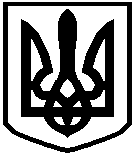 